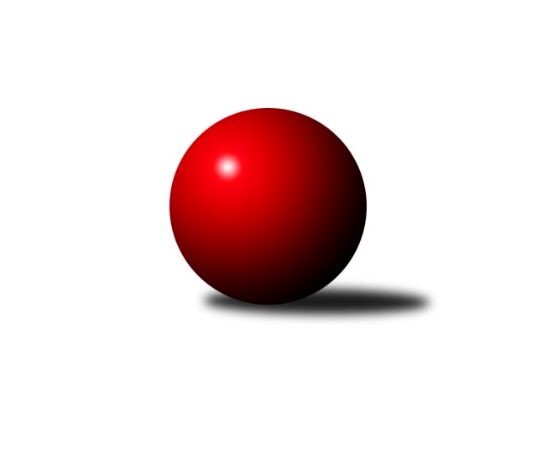 Č.14Ročník 2019/2020	24.5.2024 Západočeská divize 2019/2020Statistika 14. kolaTabulka družstev:		družstvo	záp	výh	rem	proh	skore	sety	průměr	body	plné	dorážka	chyby	1.	Sokol Útvina	14	8	1	5	128 : 96 	(82.0 : 54.0)	2566	17	1759	807	32.4	2.	Loko Cheb A	14	8	1	5	118 : 106 	(61.5 : 58.5)	2526	17	1741	786	30.6	3.	Kuželky Ji.Hazlov B	14	6	4	4	120 : 104 	(63.0 : 51.0)	2550	16	1769	781	34.1	4.	Loko Cheb B	14	7	1	6	122 : 102 	(52.5 : 45.5)	2527	15	1740	787	28.6	5.	TJ Havlovice	14	7	0	7	125 : 99 	(62.5 : 49.5)	2555	14	1778	777	30.1	6.	Kuž.Holýšov B	14	6	2	6	110 : 114 	(51.5 : 78.5)	2594	14	1776	818	31.4	7.	SKK Karlovy Vary A	14	7	0	7	108 : 116 	(65.5 : 68.5)	2542	14	1743	799	32.4	8.	TJ Baník Stříbro	14	7	0	7	101 : 123 	(71.5 : 74.5)	2487	14	1727	760	36.3	9.	TJ Dobřany A	14	5	2	7	112 : 112 	(66.0 : 58.0)	2527	12	1734	793	32.1	10.	Kuž.Holýšov A	14	5	2	7	107 : 117 	(63.5 : 68.5)	2552	12	1747	805	32	11.	TJ Jáchymov	14	6	0	8	96 : 128 	(65.5 : 84.5)	2574	12	1764	810	35.4	12.	Slovan K.Vary B	14	4	3	7	97 : 127 	(49.0 : 63.0)	2553	11	1756	797	34.4Tabulka doma:		družstvo	záp	výh	rem	proh	skore	sety	průměr	body	maximum	minimum	1.	TJ Havlovice	7	7	0	0	97 : 15 	(37.0 : 19.0)	2619	14	2670	2549	2.	TJ Baník Stříbro	7	7	0	0	82 : 30 	(54.5 : 29.5)	2635	14	2671	2561	3.	Loko Cheb B	7	6	1	0	90 : 22 	(27.5 : 8.5)	2694	13	2780	2647	4.	Sokol Útvina	7	6	0	1	84 : 28 	(48.5 : 21.5)	2472	12	2557	2375	5.	Kuželky Ji.Hazlov B	7	4	3	0	72 : 40 	(41.0 : 23.0)	2647	11	2700	2575	6.	Loko Cheb A	7	5	0	2	72 : 40 	(34.5 : 19.5)	2729	10	2851	2587	7.	TJ Dobřany A	7	4	2	1	72 : 40 	(39.5 : 26.5)	2561	10	2659	2481	8.	Kuž.Holýšov B	7	5	0	2	68 : 44 	(25.5 : 30.5)	2641	10	2705	2570	9.	SKK Karlovy Vary A	7	5	0	2	68 : 44 	(44.5 : 33.5)	2619	10	2677	2558	10.	Kuž.Holýšov A	7	4	1	2	71 : 41 	(29.5 : 24.5)	2658	9	2718	2607	11.	Slovan K.Vary B	7	4	1	2	69 : 43 	(29.0 : 25.0)	2637	9	2707	2569	12.	TJ Jáchymov	7	4	0	3	58 : 54 	(42.0 : 40.0)	2533	8	2622	2459Tabulka venku:		družstvo	záp	výh	rem	proh	skore	sety	průměr	body	maximum	minimum	1.	Loko Cheb A	7	3	1	3	46 : 66 	(27.0 : 39.0)	2497	7	2611	2362	2.	Kuželky Ji.Hazlov B	7	2	1	4	48 : 64 	(22.0 : 28.0)	2534	5	2752	2401	3.	Sokol Útvina	7	2	1	4	44 : 68 	(33.5 : 32.5)	2582	5	2711	2446	4.	Kuž.Holýšov B	7	1	2	4	42 : 70 	(26.0 : 48.0)	2606	4	2737	2483	5.	SKK Karlovy Vary A	7	2	0	5	40 : 72 	(21.0 : 35.0)	2548	4	2660	2416	6.	TJ Jáchymov	7	2	0	5	38 : 74 	(23.5 : 44.5)	2581	4	2654	2548	7.	Kuž.Holýšov A	7	1	1	5	36 : 76 	(34.0 : 44.0)	2555	3	2677	2356	8.	TJ Dobřany A	7	1	0	6	40 : 72 	(26.5 : 31.5)	2521	2	2650	2330	9.	Loko Cheb B	7	1	0	6	32 : 80 	(25.0 : 37.0)	2518	2	2621	2312	10.	Slovan K.Vary B	7	0	2	5	28 : 84 	(20.0 : 38.0)	2539	2	2668	2401	11.	TJ Havlovice	7	0	0	7	28 : 84 	(25.5 : 30.5)	2542	0	2717	2481	12.	TJ Baník Stříbro	7	0	0	7	19 : 93 	(17.0 : 45.0)	2465	0	2590	2342Tabulka podzimní části:		družstvo	záp	výh	rem	proh	skore	sety	průměr	body	doma	venku	1.	Loko Cheb B	11	7	0	4	108 : 68 	(44.0 : 34.0)	2560	14 	6 	0 	0 	1 	0 	4	2.	Kuželky Ji.Hazlov B	11	5	4	2	100 : 76 	(55.0 : 41.0)	2557	14 	3 	3 	0 	2 	1 	2	3.	SKK Karlovy Vary A	11	7	0	4	99 : 77 	(54.5 : 49.5)	2596	14 	5 	0 	1 	2 	0 	3	4.	Sokol Útvina	11	6	1	4	94 : 82 	(59.5 : 42.5)	2551	13 	4 	0 	1 	2 	1 	3	5.	TJ Havlovice	11	6	0	5	100 : 76 	(44.5 : 35.5)	2588	12 	6 	0 	0 	0 	0 	5	6.	Kuž.Holýšov B	11	5	2	4	88 : 88 	(38.0 : 64.0)	2606	12 	4 	0 	1 	1 	2 	3	7.	TJ Baník Stříbro	11	6	0	5	81 : 95 	(60.5 : 57.5)	2482	12 	6 	0 	0 	0 	0 	5	8.	Loko Cheb A	11	5	1	5	84 : 92 	(48.5 : 51.5)	2521	11 	3 	0 	2 	2 	1 	3	9.	TJ Dobřany A	11	3	2	6	84 : 92 	(56.5 : 49.5)	2512	8 	2 	2 	1 	1 	0 	5	10.	Kuž.Holýšov A	11	3	2	6	81 : 95 	(46.5 : 53.5)	2543	8 	3 	1 	2 	0 	1 	4	11.	TJ Jáchymov	11	4	0	7	70 : 106 	(48.5 : 65.5)	2579	8 	2 	0 	3 	2 	0 	4	12.	Slovan K.Vary B	11	2	2	7	67 : 109 	(42.0 : 54.0)	2546	6 	2 	1 	2 	0 	1 	5Tabulka jarní části:		družstvo	záp	výh	rem	proh	skore	sety	průměr	body	doma	venku	1.	Loko Cheb A	3	3	0	0	34 : 14 	(13.0 : 7.0)	2640	6 	2 	0 	0 	1 	0 	0 	2.	Slovan K.Vary B	3	2	1	0	30 : 18 	(7.0 : 9.0)	2668	5 	2 	0 	0 	0 	1 	0 	3.	Sokol Útvina	3	2	0	1	34 : 14 	(22.5 : 11.5)	2586	4 	2 	0 	0 	0 	0 	1 	4.	TJ Dobřany A	3	2	0	1	28 : 20 	(9.5 : 8.5)	2649	4 	2 	0 	0 	0 	0 	1 	5.	Kuž.Holýšov A	3	2	0	1	26 : 22 	(17.0 : 15.0)	2658	4 	1 	0 	0 	1 	0 	1 	6.	TJ Jáchymov	3	2	0	1	26 : 22 	(17.0 : 19.0)	2564	4 	2 	0 	0 	0 	0 	1 	7.	TJ Havlovice	3	1	0	2	25 : 23 	(18.0 : 14.0)	2546	2 	1 	0 	0 	0 	0 	2 	8.	Kuž.Holýšov B	3	1	0	2	22 : 26 	(13.5 : 14.5)	2589	2 	1 	0 	1 	0 	0 	1 	9.	Kuželky Ji.Hazlov B	3	1	0	2	20 : 28 	(8.0 : 10.0)	2587	2 	1 	0 	0 	0 	0 	2 	10.	TJ Baník Stříbro	3	1	0	2	20 : 28 	(11.0 : 17.0)	2524	2 	1 	0 	0 	0 	0 	2 	11.	Loko Cheb B	3	0	1	2	14 : 34 	(8.5 : 11.5)	2525	1 	0 	1 	0 	0 	0 	2 	12.	SKK Karlovy Vary A	3	0	0	3	9 : 39 	(11.0 : 19.0)	2478	0 	0 	0 	1 	0 	0 	2 Zisk bodů pro družstvo:		jméno hráče	družstvo	body	zápasy	v %	dílčí body	sety	v %	1.	Zdeněk Kříž st.	Sokol Útvina 	24	/	13	(92%)		/		(%)	2.	Petr Haken 	Kuželky Ji.Hazlov B 	22	/	14	(79%)		/		(%)	3.	Michael Wittwar 	Kuželky Ji.Hazlov B 	22	/	14	(79%)		/		(%)	4.	Jakub Janouch 	Kuž.Holýšov A 	20	/	13	(77%)		/		(%)	5.	Ladislav Lipták 	Loko Cheb A  	18	/	11	(82%)		/		(%)	6.	Tibor Palacký 	TJ Havlovice  	18	/	13	(69%)		/		(%)	7.	Michal Lohr 	TJ Dobřany A 	18	/	13	(69%)		/		(%)	8.	Jiří Jaroš 	Loko Cheb B  	18	/	13	(69%)		/		(%)	9.	Václav Kříž ml.	Sokol Útvina 	18	/	14	(64%)		/		(%)	10.	Miloš Černohorský 	TJ Havlovice  	18	/	14	(64%)		/		(%)	11.	František Douša 	Loko Cheb A  	16	/	9	(89%)		/		(%)	12.	Jan Kříž 	Sokol Útvina 	16	/	11	(73%)		/		(%)	13.	Petr Rajlich 	Loko Cheb B  	16	/	12	(67%)		/		(%)	14.	Jan Vank 	SKK Karlovy Vary A 	16	/	13	(62%)		/		(%)	15.	Johannes Luster 	Slovan K.Vary B 	16	/	13	(62%)		/		(%)	16.	Lenka Pivoňková 	Loko Cheb B  	16	/	14	(57%)		/		(%)	17.	Jan Čech 	TJ Baník Stříbro 	16	/	14	(57%)		/		(%)	18.	Milan Laksar 	Kuž.Holýšov A 	14	/	10	(70%)		/		(%)	19.	Josef Vdovec 	Kuž.Holýšov B 	14	/	11	(64%)		/		(%)	20.	Petr Kučera 	TJ Dobřany A 	14	/	11	(64%)		/		(%)	21.	Kamil Bláha 	Kuželky Ji.Hazlov B 	14	/	11	(64%)		/		(%)	22.	Zdeněk Hlavatý 	TJ Jáchymov 	14	/	12	(58%)		/		(%)	23.	Jan Myslík 	Kuž.Holýšov A 	14	/	12	(58%)		/		(%)	24.	Bedřich Horka 	Kuž.Holýšov B 	14	/	12	(58%)		/		(%)	25.	Petr Ježek 	Kuž.Holýšov B 	14	/	12	(58%)		/		(%)	26.	Dagmar Rajlichová 	Loko Cheb B  	14	/	13	(54%)		/		(%)	27.	Petr Beseda 	Slovan K.Vary B 	14	/	13	(54%)		/		(%)	28.	Tomáš Lukeš 	Kuž.Holýšov B 	14	/	13	(54%)		/		(%)	29.	Vojtěch Kořan 	TJ Dobřany A 	14	/	14	(50%)		/		(%)	30.	Josef Ženíšek 	SKK Karlovy Vary A 	14	/	14	(50%)		/		(%)	31.	Jiří Šlajer 	Kuž.Holýšov A 	14	/	14	(50%)		/		(%)	32.	Jiří Šrek 	TJ Jáchymov 	14	/	14	(50%)		/		(%)	33.	Pavel Pivoňka 	TJ Havlovice  	14	/	14	(50%)		/		(%)	34.	Petr Čolák 	SKK Karlovy Vary A 	14	/	14	(50%)		/		(%)	35.	Pavel Sloup 	TJ Dobřany A 	12	/	9	(67%)		/		(%)	36.	Tomáš Beck ml.	Slovan K.Vary B 	12	/	10	(60%)		/		(%)	37.	Michael Martínek 	Kuž.Holýšov B 	12	/	11	(55%)		/		(%)	38.	Vladimír Šraga 	TJ Baník Stříbro 	12	/	11	(55%)		/		(%)	39.	Jana Komancová 	Kuželky Ji.Hazlov B 	12	/	11	(55%)		/		(%)	40.	Ivana Nová 	TJ Jáchymov 	12	/	12	(50%)		/		(%)	41.	Vlastimil Hlavatý 	Sokol Útvina 	12	/	13	(46%)		/		(%)	42.	Irena Živná 	TJ Jáchymov 	12	/	14	(43%)		/		(%)	43.	Lubomír Martínek 	SKK Karlovy Vary A 	12	/	14	(43%)		/		(%)	44.	Bernard Vraniak 	TJ Baník Stříbro 	12	/	14	(43%)		/		(%)	45.	Vladimír Rygl 	TJ Havlovice  	12	/	14	(43%)		/		(%)	46.	Jiří Hojsák 	SKK Karlovy Vary A 	12	/	14	(43%)		/		(%)	47.	Pavel Treppesch 	TJ Baník Stříbro 	11	/	14	(39%)		/		(%)	48.	Jiří Nováček 	Loko Cheb A  	10	/	5	(100%)		/		(%)	49.	Miroslav Pivoňka 	Loko Cheb B  	10	/	10	(50%)		/		(%)	50.	František Zůna 	TJ Havlovice  	10	/	11	(45%)		/		(%)	51.	Stanislav Veselý 	Sokol Útvina 	10	/	13	(38%)		/		(%)	52.	Václav Loukotka 	TJ Baník Stříbro 	10	/	14	(36%)		/		(%)	53.	Marek Smetana 	TJ Dobřany A 	10	/	14	(36%)		/		(%)	54.	Vít Červenka 	Sokol Útvina 	8	/	5	(80%)		/		(%)	55.	Andrea Strejcová 	TJ Havlovice  	8	/	5	(80%)		/		(%)	56.	Martin Šlajer 	Kuž.Holýšov A 	8	/	6	(67%)		/		(%)	57.	Jiří Mitáček ml.	SKK Karlovy Vary A 	8	/	6	(67%)		/		(%)	58.	Jaroslav Harančík 	TJ Baník Stříbro 	8	/	8	(50%)		/		(%)	59.	Daniela Stašová 	Slovan K.Vary B 	8	/	10	(40%)		/		(%)	60.	Jan Kubík 	Loko Cheb A  	8	/	11	(36%)		/		(%)	61.	František Průša 	Slovan K.Vary B 	8	/	11	(36%)		/		(%)	62.	Hana Berkovcová 	Loko Cheb B  	8	/	11	(36%)		/		(%)	63.	Josef Dvořák 	TJ Dobřany A 	8	/	12	(33%)		/		(%)	64.	Jan Laksar 	Kuž.Holýšov A 	8	/	12	(33%)		/		(%)	65.	Martin Kuchař 	TJ Jáchymov 	8	/	13	(31%)		/		(%)	66.	Pavel Repčík 	Kuželky Ji.Hazlov B 	8	/	13	(31%)		/		(%)	67.	Petra Vařechová 	TJ Havlovice  	7	/	5	(70%)		/		(%)	68.	Tomáš Beck st.	Slovan K.Vary B 	6	/	3	(100%)		/		(%)	69.	Václav Hlaváč st.	Slovan K.Vary B 	6	/	3	(100%)		/		(%)	70.	Iveta Heřmanová 	Loko Cheb A  	6	/	3	(100%)		/		(%)	71.	Luboš Špís 	TJ Dobřany A 	6	/	4	(75%)		/		(%)	72.	Miroslav Vlček 	TJ Jáchymov 	6	/	4	(75%)		/		(%)	73.	Pavel Feksa 	Loko Cheb B  	6	/	4	(75%)		/		(%)	74.	Josef Chrastil 	Loko Cheb A  	6	/	5	(60%)		/		(%)	75.	Daniel Šeterle 	Kuž.Holýšov A 	6	/	6	(50%)		/		(%)	76.	Pavel Benčík 	Kuželky Ji.Hazlov B 	6	/	8	(38%)		/		(%)	77.	Vlastimil Kraus 	Kuž.Holýšov B 	6	/	9	(33%)		/		(%)	78.	Dana Blaslová 	TJ Jáchymov 	6	/	14	(21%)		/		(%)	79.	Pavel Schubert 	Loko Cheb A  	6	/	14	(21%)		/		(%)	80.	Miroslav Handšuh 	Slovan K.Vary B 	4	/	2	(100%)		/		(%)	81.	Ivan Žaloudík 	SKK Karlovy Vary A 	4	/	2	(100%)		/		(%)	82.	Adolf Klepáček 	Loko Cheb B  	4	/	3	(67%)		/		(%)	83.	Martin Krištof 	TJ Dobřany A 	4	/	3	(67%)		/		(%)	84.	Zdeněk Eichler 	Loko Cheb A  	4	/	5	(40%)		/		(%)	85.	Andrea Špačková 	Kuželky Ji.Hazlov B 	4	/	10	(20%)		/		(%)	86.	Andrea Ječmenová 	Slovan K.Vary B 	4	/	10	(20%)		/		(%)	87.	Jaroslav Dobiáš 	Sokol Útvina 	4	/	11	(18%)		/		(%)	88.	Vladimír Krýsl 	Loko Cheb A  	4	/	13	(15%)		/		(%)	89.	Miroslav Martínek 	Kuž.Holýšov B 	4	/	13	(15%)		/		(%)	90.	Miroslav Lukáš 	TJ Havlovice  	2	/	1	(100%)		/		(%)	91.	Jiří Kalista 	TJ Havlovice  	2	/	1	(100%)		/		(%)	92.	Ivona Palacká 	TJ Havlovice  	2	/	1	(100%)		/		(%)	93.	Josef Nedoma 	TJ Havlovice  	2	/	1	(100%)		/		(%)	94.	Lukáš Jírovec 	TJ Havlovice  	2	/	2	(50%)		/		(%)	95.	Václav Vlček 	Sokol Útvina 	2	/	2	(50%)		/		(%)	96.	Marek Eisman 	TJ Dobřany A 	2	/	2	(50%)		/		(%)	97.	Pavel Basl 	TJ Baník Stříbro 	2	/	3	(33%)		/		(%)	98.	Karel Smrž 	TJ Baník Stříbro 	2	/	5	(20%)		/		(%)	99.	Stanislav Šlajer 	Kuž.Holýšov A 	2	/	9	(11%)		/		(%)	100.	Bohumil Jirka 	Kuž.Holýšov A 	1	/	1	(50%)		/		(%)	101.	Martin Andrš 	TJ Baník Stříbro 	0	/	1	(0%)		/		(%)	102.	Koloman Lázok 	TJ Dobřany A 	0	/	1	(0%)		/		(%)	103.	Jiří Rádl 	TJ Havlovice  	0	/	1	(0%)		/		(%)	104.	Jan Adam 	Loko Cheb A  	0	/	1	(0%)		/		(%)	105.	Václav Střeska 	Kuželky Ji.Hazlov B 	0	/	1	(0%)		/		(%)	106.	Jiří Mitáček st.	SKK Karlovy Vary A 	0	/	1	(0%)		/		(%)	107.	Ivana Lukášová 	TJ Havlovice  	0	/	1	(0%)		/		(%)	108.	Pavel Bránický 	Kuželky Ji.Hazlov B 	0	/	1	(0%)		/		(%)	109.	Jiří Baloun 	TJ Dobřany A 	0	/	1	(0%)		/		(%)	110.	Pavlína Stašová 	Slovan K.Vary B 	0	/	1	(0%)		/		(%)	111.	Klára Perglerová 	Kuželky Ji.Hazlov B 	0	/	1	(0%)		/		(%)	112.	Ladislav Martínek 	TJ Jáchymov 	0	/	1	(0%)		/		(%)	113.	Jaroslav Patkaň 	Sokol Útvina 	0	/	1	(0%)		/		(%)	114.	Jakub Růžička 	Loko Cheb B  	0	/	1	(0%)		/		(%)	115.	Miroslav Budil 	Loko Cheb A  	0	/	2	(0%)		/		(%)	116.	Marcel Toužimský 	Slovan K.Vary B 	0	/	3	(0%)		/		(%)	117.	Robert Žalud 	Slovan K.Vary B 	0	/	3	(0%)		/		(%)	118.	Eva Nováčková 	Loko Cheb B  	0	/	3	(0%)		/		(%)	119.	Daniel Hussar 	Loko Cheb A  	0	/	3	(0%)		/		(%)	120.	Pavel Boháč 	SKK Karlovy Vary A 	0	/	6	(0%)		/		(%)Průměry na kuželnách:		kuželna	průměr	plné	dorážka	chyby	výkon na hráče	1.	Lokomotiva Cheb, 1-2	2652	1797	854	26.4	(442.0)	2.	Kuželky Holýšov, 1-2	2627	1786	841	32.0	(438.0)	3.	Hazlov, 1-4	2616	1792	823	33.5	(436.1)	4.	Karlovy Vary, 1-4	2606	1792	814	35.6	(434.4)	5.	Stříbro, 1-4	2585	1790	794	35.8	(430.9)	6.	Havlovice, 1-2	2548	1740	808	27.3	(424.8)	7.	TJ Dobřany, 1-2	2538	1744	793	31.3	(423.0)	8.	Jáchymov, 1-2	2523	1740	782	34.8	(420.5)	9.	Sokol Útvina, 1-2	2415	1685	730	39.3	(402.6)Nejlepší výkony na kuželnách:Lokomotiva Cheb, 1-2Loko Cheb A 	2851	6. kolo	Ladislav Lipták 	Loko Cheb A 	535	14. koloLoko Cheb A 	2835	11. kolo	Ladislav Lipták 	Loko Cheb A 	523	8. koloLoko Cheb A 	2812	8. kolo	Ladislav Lipták 	Loko Cheb A 	519	12. koloLoko Cheb B 	2780	10. kolo	Ladislav Lipták 	Loko Cheb A 	517	6. koloLoko Cheb B 	2773	9. kolo	Ladislav Lipták 	Loko Cheb A 	511	11. koloLoko Cheb A 	2722	12. kolo	Petr Rajlich 	Loko Cheb B 	508	9. koloTJ Havlovice 	2717	11. kolo	Lenka Pivoňková 	Loko Cheb B 	502	5. koloLoko Cheb A 	2696	14. kolo	František Douša 	Loko Cheb A 	499	11. koloLoko Cheb B 	2682	13. kolo	František Douša 	Loko Cheb A 	497	8. koloSlovan K.Vary B	2668	13. kolo	Lenka Pivoňková 	Loko Cheb B 	496	4. koloKuželky Holýšov, 1-2Kuželky Ji.Hazlov B	2752	9. kolo	Michael Martínek 	Kuž.Holýšov B	521	4. koloKuž.Holýšov B	2737	4. kolo	Jiří Šlajer 	Kuž.Holýšov A	502	5. koloKuž.Holýšov A	2718	4. kolo	Michael Martínek 	Kuž.Holýšov B	494	11. koloSokol Útvina	2711	5. kolo	Jiří Šlajer 	Kuž.Holýšov A	493	4. koloKuž.Holýšov B	2705	7. kolo	Kamil Bláha 	Kuželky Ji.Hazlov B	486	9. koloKuž.Holýšov B	2699	13. kolo	Petr Haken 	Kuželky Ji.Hazlov B	483	9. koloKuž.Holýšov A	2695	13. kolo	Jakub Janouch 	Kuž.Holýšov A	481	13. koloKuž.Holýšov A	2677	12. kolo	Jana Komancová 	Kuželky Ji.Hazlov B	481	9. koloKuž.Holýšov A	2673	2. kolo	Jakub Janouch 	Kuž.Holýšov A	480	4. koloKuž.Holýšov B	2672	11. kolo	Tomáš Lukeš 	Kuž.Holýšov B	477	7. koloHazlov, 1-4Kuželky Ji.Hazlov B	2700	4. kolo	Petr Haken 	Kuželky Ji.Hazlov B	492	13. koloKuželky Ji.Hazlov B	2687	5. kolo	Zdeněk Kříž st.	Sokol Útvina	491	13. koloKuželky Ji.Hazlov B	2680	13. kolo	Petr Haken 	Kuželky Ji.Hazlov B	481	4. koloKuželky Ji.Hazlov B	2662	8. kolo	Josef Vdovec 	Kuž.Holýšov B	480	10. koloKuž.Holýšov B	2639	10. kolo	Michael Wittwar 	Kuželky Ji.Hazlov B	480	4. koloSokol Útvina	2631	13. kolo	Petr Haken 	Kuželky Ji.Hazlov B	480	5. koloSlovan K.Vary B	2630	4. kolo	Kamil Bláha 	Kuželky Ji.Hazlov B	476	10. koloKuželky Ji.Hazlov B	2628	10. kolo	Petr Haken 	Kuželky Ji.Hazlov B	471	8. koloLoko Cheb A 	2611	2. kolo	Michael Wittwar 	Kuželky Ji.Hazlov B	471	5. koloKuželky Ji.Hazlov B	2598	2. kolo	Michael Wittwar 	Kuželky Ji.Hazlov B	468	13. koloKarlovy Vary, 1-4Slovan K.Vary B	2707	14. kolo	Václav Hlaváč st.	Slovan K.Vary B	536	14. koloSlovan K.Vary B	2697	7. kolo	Václav Hlaváč st.	Slovan K.Vary B	520	12. koloSokol Útvina	2697	7. kolo	Zdeněk Kříž st.	Sokol Útvina	494	4. koloSKK Karlovy Vary A	2677	8. kolo	Ladislav Lipták 	Loko Cheb A 	486	13. koloSKK Karlovy Vary A	2668	4. kolo	Petr Čolák 	SKK Karlovy Vary A	483	11. koloSKK Karlovy Vary A	2660	11. kolo	Josef Ženíšek 	SKK Karlovy Vary A	483	6. koloSlovan K.Vary B	2638	9. kolo	Michael Martínek 	Kuž.Holýšov B	474	3. koloTJ Jáchymov	2631	5. kolo	Jan Kříž 	Sokol Útvina	473	7. koloKuž.Holýšov A	2629	14. kolo	František Průša 	Slovan K.Vary B	471	7. koloSlovan K.Vary B	2629	12. kolo	Zdeněk Kříž st.	Sokol Útvina	471	7. koloStříbro, 1-4TJ Baník Stříbro	2671	6. kolo	Jan Čech 	TJ Baník Stříbro	491	6. koloTJ Baník Stříbro	2669	8. kolo	Dagmar Rajlichová 	Loko Cheb B 	469	6. koloTJ Baník Stříbro	2667	3. kolo	Jan Vank 	SKK Karlovy Vary A	466	3. koloTJ Baník Stříbro	2658	4. kolo	Jaroslav Harančík 	TJ Baník Stříbro	464	3. koloTJ Baník Stříbro	2634	2. kolo	Zdeněk Hlavatý 	TJ Jáchymov	463	2. koloKuž.Holýšov B	2592	8. kolo	Jan Kubík 	Loko Cheb A 	463	4. koloTJ Jáchymov	2585	2. kolo	Jan Čech 	TJ Baník Stříbro	460	2. koloTJ Baník Stříbro	2582	10. kolo	Jaroslav Harančík 	TJ Baník Stříbro	460	4. koloSKK Karlovy Vary A	2564	3. kolo	Bernard Vraniak 	TJ Baník Stříbro	458	3. koloTJ Baník Stříbro	2561	13. kolo	Václav Loukotka 	TJ Baník Stříbro	458	4. koloHavlovice, 1-2TJ Havlovice 	2670	14. kolo	Tibor Palacký 	TJ Havlovice 	488	4. koloTJ Havlovice 	2667	10. kolo	Tibor Palacký 	TJ Havlovice 	479	8. koloTJ Havlovice 	2651	4. kolo	Vladimír Rygl 	TJ Havlovice 	479	10. koloTJ Havlovice 	2644	3. kolo	Tibor Palacký 	TJ Havlovice 	478	14. koloTJ Havlovice 	2578	8. kolo	Tibor Palacký 	TJ Havlovice 	476	6. koloTJ Havlovice 	2577	6. kolo	Tibor Palacký 	TJ Havlovice 	470	3. koloTJ Havlovice 	2549	1. kolo	František Zůna 	TJ Havlovice 	459	1. koloTJ Jáchymov	2548	4. kolo	Ivona Palacká 	TJ Havlovice 	458	14. koloTJ Dobřany A	2545	8. kolo	Miloš Černohorský 	TJ Havlovice 	455	10. koloKuž.Holýšov A	2526	6. kolo	Tibor Palacký 	TJ Havlovice 	455	10. koloTJ Dobřany, 1-2TJ Dobřany A	2659	12. kolo	Petr Haken 	Kuželky Ji.Hazlov B	497	11. koloTJ Dobřany A	2638	14. kolo	Petr Kučera 	TJ Dobřany A	479	1. koloLoko Cheb B 	2580	12. kolo	Jiří Jaroš 	Loko Cheb B 	477	12. koloTJ Dobřany A	2574	1. kolo	Ladislav Lipták 	Loko Cheb A 	475	7. koloKuželky Ji.Hazlov B	2548	11. kolo	Josef Dvořák 	TJ Dobřany A	464	12. koloKuž.Holýšov A	2547	1. kolo	Petr Ježek 	Kuž.Holýšov B	458	14. koloTJ Dobřany A	2541	11. kolo	Michal Lohr 	TJ Dobřany A	455	12. koloTJ Dobřany A	2541	5. kolo	Vojtěch Kořan 	TJ Dobřany A	454	12. koloLoko Cheb A 	2533	7. kolo	Pavel Sloup 	TJ Dobřany A	454	14. koloKuž.Holýšov B	2522	14. kolo	Michal Lohr 	TJ Dobřany A	452	9. koloJáchymov, 1-2TJ Jáchymov	2622	1. kolo	Ivana Nová 	TJ Jáchymov	458	1. koloTJ Jáchymov	2581	14. kolo	Ivana Nová 	TJ Jáchymov	456	12. koloTJ Dobřany A	2544	3. kolo	Johannes Luster 	Slovan K.Vary B	455	6. koloTJ Jáchymov	2543	12. kolo	Martin Kuchař 	TJ Jáchymov	454	1. koloSokol Útvina	2535	8. kolo	Irena Živná 	TJ Jáchymov	453	8. koloLoko Cheb A 	2533	10. kolo	Jiří Šrek 	TJ Jáchymov	453	10. koloTJ Jáchymov	2531	8. kolo	Jan Kříž 	Sokol Útvina	451	8. koloTJ Jáchymov	2526	6. kolo	Irena Živná 	TJ Jáchymov	451	1. koloSlovan K.Vary B	2505	6. kolo	Ladislav Lipták 	Loko Cheb A 	449	10. koloTJ Baník Stříbro	2504	14. kolo	Zdeněk Kříž st.	Sokol Útvina	448	8. koloSokol Útvina, 1-2Sokol Útvina	2557	12. kolo	Zdeněk Kříž st.	Sokol Útvina	464	12. koloSokol Útvina	2539	11. kolo	Zdeněk Kříž st.	Sokol Útvina	456	14. koloSokol Útvina	2526	14. kolo	Jan Kříž 	Sokol Útvina	450	12. koloSokol Útvina	2489	9. kolo	Václav Kříž ml.	Sokol Útvina	447	12. koloSokol Útvina	2441	6. kolo	Jan Kříž 	Sokol Útvina	444	9. koloSKK Karlovy Vary A	2416	12. kolo	Vít Červenka 	Sokol Útvina	444	11. koloKuželky Ji.Hazlov B	2401	1. kolo	Zdeněk Kříž st.	Sokol Útvina	443	3. koloSokol Útvina	2375	3. kolo	Vlastimil Hlavatý 	Sokol Útvina	440	11. koloSokol Útvina	2375	1. kolo	Zdeněk Kříž st.	Sokol Útvina	439	6. koloLoko Cheb A 	2362	9. kolo	Vít Červenka 	Sokol Útvina	438	9. koloČetnost výsledků:	8.0 : 8.0	8x	6.0 : 10.0	8x	5.0 : 11.0	1x	4.0 : 12.0	5x	2.0 : 14.0	1x	16.0 : 0.0	5x	15.0 : 1.0	1x	14.0 : 2.0	17x	12.0 : 4.0	25x	11.0 : 5.0	1x	10.0 : 6.0	12x